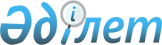 О признании утратившими силу некоторых решений Правительства Республики КазахстанПостановление Правительства Республики Казахстан от 11 августа 2015 года № 638      Правительство Республики Казахстан ПОСТАНОВЛЯЕТ:



      1. Признать утратившими силу некоторые решения Правительства Республики Казахстан согласно приложению к настоящему постановлению.



      2. Настоящее постановление вводится в действие со дня его первого официального опубликования.      Премьер-Министр

      Республики Казахстан                        К. Масимов

Приложение        

к постановлению Правительства

Республики Казахстан    

от 11 августа 2015 года № 638 

Перечень

утративших силу некоторых решений

Правительства Республики Казахстан

      1. Постановление Правительства Республики Казахстан от 28 декабря 2007 года № 1310 «Об утверждении видов и форм документов об образовании государственного образца и Правил их выдачи» (САПП Республики Казахстан, 2007 г., № 50, ст. 607).



      2. Постановление Правительства Республики Казахстан от 26 мая 2009 года № 777 «О внесении изменения и дополнения в постановление Правительства Республики Казахстан от 28 декабря 2007 года № 1310» (САПП Республики Казахстан, 2009 г., № 27-28, ст. 242).



      3. Постановление Правительства Республики Казахстан от 17 мая 2011 года № 527 «О внесении изменений и дополнений в постановление Правительства Республики Казахстан от 28 декабря 2007 года № 1310» (САПП Республики Казахстан, 2011 г., № 39, ст. 477).



      4. Постановление Правительства Республики Казахстан от 12 февраля 2013 года № 123 «О внесении изменений в постановление Правительства Республики Казахстан от 28 декабря 2007 года № 1310 «Об утверждении видов и форм документов об образовании государственного образца и Правил их выдачи» (САПП Республики Казахстан, 2013 г., № 15, ст. 268).



      5. Постановление Правительства Республики Казахстан от 23 мая года 2014 № 538 «Об утверждении стандартов государственных услуг, оказываемых Министерством образования и науки Республики Казахстан, местными исполнительными органами в сфере дошкольного и среднего образования» (САПП Республики Казахстан, 2014 г., № 35, ст. 337).



      6. Постановление Правительства Республики Казахстан от 9 июня 2014 года № 633 «Об утверждении стандартов государственных услуг в сфере дошкольного и среднего образования» (САПП Республики Казахстан, 2014 г., № 40-41, ст. 384).
					© 2012. РГП на ПХВ «Институт законодательства и правовой информации Республики Казахстан» Министерства юстиции Республики Казахстан
				